В сети стартовал онлайн-квест «Знатоки пожарной охраны»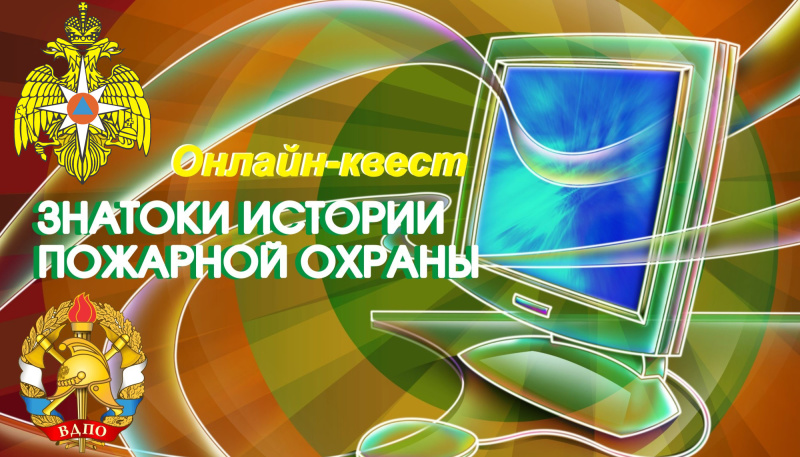 При поддержке МЧС России Всероссийское добровольное пожарное общество проводит открытый конкурс «Знатоки истории пожарной охраны». Цель мероприятия - совершенствование системы обучения мерам пожарной безопасности и поддержка творческого потенциала педагогических работников и обучающихся.В текущем году предусматриваются две возрастные группы: дети и подростки (до 18 лет) и взрослые (от 18 лет и старше). Конкурс проводится в формате онлайн-квестов один раз в две недели с февраля по май 2023 года.Всего планируется провести девять онлайн-квестов в соответствии с графиком проведения. Задания доступны на портале «Пожарно-техническая выставка» (https://вдпо.рф/activity) в рамках сроков их поступления.Подведение итогов каждого онлайн-квеста проводится в течение трех дней после его окончания и размещается на этом же портале. Участники каждого онлайн-квеста получают сертификат участника, а победители (1-3 места) и призеры (4-10 места) награждаются соответствующими дипломами.Завершится конкурс суперигрой «Знатоки истории пожарной охраны». Победители признаются абсолютными знатоками истории пожарной охраны, награждаются почетными грамотами от ВДПО и МЧС России, а их фамилии вносятся в Зал почета портала «Пожарно-техническая выставка».Вопросы по организации и проведению конкурса можно направлять на адрес электронной почты: lsv@vdpo.ru.Управление по Приморскому району ГУ МЧС РОССИИ по СПБ.